            Ҡарар	                                                                            постановление14 март 2019 й	№ 30	14 марта 2019 г. Об утверждении муниципальной программы «Противодействие коррупции в сельском поселении Кашкалашинский сельсовет муниципального района Благоварский район Республики Башкортостан на 2019-2022 годы»В связи с принятием Указа Президента Российской Федерации от                             29 июня 2018 года № 378 «О Национальном плане противодействия коррупции на 2018 – 2020 годы», Федеральным законом от 25.12.2008 № 273-ФЗ «О противодействии коррупции», статьей 179 Бюджетного кодекса Российской Федерации и в целях реализации государственной политики по противодействию коррупции и совершенствования системы мер по противодействию коррупции в сфере деятельности Администрации сельского поселения, руководствуясь Уставом сельского поселения Кашкалашинский сельсовет постановляет: Утвердить прилагаемую муниципальную программу «Противодействие коррупции в сельском поселении Кашкалашинский сельсовет муниципального района Благоварский район Республики Башкортостан на 2019-2022 годы.Обнародовать  настоящее постановление  на информационном стенде сельского поселения Кашкалашинский сельсовет муниципального района Благоварский район Республики Башкортостан и разместить на официальном сайте сельского поселения.Глава сельского поселенияКашкалашинский сельсовет                                           Б.И.Бикмеев                                                                                                                 Приложение к постановлению СП Кашкалашинский сельсовет от 14 марта 2019 года № 30МУНИЦИПАЛЬНАЯ ПРОГРАММА«ПРОТИВОДЕЙСТВИЕ КОРРУПЦИИ в сельском поселении Кашкалашинский сельсовет муниципального района Благоварский район Республики Башкортостан на 2019-2022 годыПАСПОРТ ПРОГРАММЫ Характеристика проблемы
и обоснование необходимости ее решения  Коррупция – одна из проблем, существенно ограничивающих экономическое развитие местных сообществ. Рейтинги инвестиционной привлекательности муниципалитетов включает в себя оценку управленческих рисков, одним из которых признается коррупция. Решительные действия Президента и федерального Правительства по борьбе с коррупцией могут остаться бесполезными, «повиснуть в воздухе», если они не будут поддержаны на региональном и, особенного, муниципальном уровне. Достижение целей предупреждения коррупции в сельском поселении Кашкалашинский сельсовет  муниципального района Благоварский район Республики Башкортостан выявление, предупреждение и пресечение коррупционных правонарушений возможно только при наличии комплексного планового подхода. Поэтому реализация противодействия в сельском поселении Кашкалашинский сельсовет  муниципального района Благоварский район Республики Башкортостан наиболее эффективно может осуществляться в рамках муниципальной программы.Программа носит комплексный характер, обусловленный необходимостью решения разноплановых задач противодействия коррупции в сельском поселении Кашкалашинский сельсовет  муниципального района Благоварский район Республики Башкортостан.Основой для разработки Программы является основной принцип противодействия коррупции, установленный Федеральным законом от 25 декабря 2008 № 273-ФЗ «О противодействии коррупции» - принцип приоритетного применения мер предупреждения коррупции.В мероприятиях Программы предусматривается решение конкретных вопросов реализации государственной политики противодействия коррупции, включая нормативно-правовое, методическое, организационное, кадровое, информационное обеспечение, контроль посредством разработанных показателей результативности. Цели и задачи ПрограммыГлавные цели настоящей Программы – проведение эффективной работы по предупреждению коррупции на уровне органов местного самоуправления, муниципальных служащих; систематический мониторинг коррупционных факторов и эффективности мер коррупционной политики; снижение рисков коррупции, ее проявлений во всех сферах жизнедеятельности общества; укрепление доверия жителей сельского поселения Кашкалашинский сельсовет  муниципального района Благоварский район Республики Башкортостан к местному самоуправлению; активное привлечение общественных организаций и средств массовой информации к деятельности по противодействию коррупции, обеспечение открытости и доступности информации о деятельности Администрации в целом; минимизация "бытовой коррупции" в сфере деятельности Администрации , достижение конкретных результатов в работе по предупреждению коррупции, минимизации и (или) ликвидации последствий коррупционных правонарушений.Для достижения поставленных целей необходимо решить следующие основные задачи:- совершенствовать нормативно-правовое регулирование в сфере противодействия коррупции;- реализовать меры кадровой политики в органах местного самоуправления в целях устранения условий, порождающих коррупцию;- способствовать достижению максимальной прозрачности деятельности Администрации;- повысить роль средств массовой информации, общественных организаций в пропаганде и реализации антикоррупционной политики;- совершенствовать координацию при взаимодействии территориальных, федеральных органов власти, органов местного самоуправления с субъектами антикоррупционной деятельности и институтами гражданского общества в сфере противодействия коррупции.3.Перечень программных мероприятийМероприятия Программы разработаны исходя из необходимости решения задач противодействия коррупции в органах местного самоуправления сельского поселения Кашкалашинский сельсовет  муниципального района Благоварский район Республики Башкортостан с учетом финансовых ресурсов, выделяемых на финансирование Программы, полномочий, закрепленных за органами местного самоуправления Федеральным законом от 6 октября 2003 № 131-ФЗ «Об общих принципах организации местного самоуправления в Российской Федерации», в соответствии с Федеральным законом от 25 декабря 2008 № 273-ФЗ «О противодействии коррупции» и Национальным планом противодействия коррупции.Реализацию программных мероприятий предполагается осуществить по следующим направлениям:Совершенствование системы мер, направленных на предупреждение и пресечение коррупции и ее проявлений в сфере деятельности Администрации.Интенсификация антикоррупционного просвещения, обучения, воспитания и формирование в Администрации негативного отношения к коррупции как явлению и ее проявлениям.Обеспечение прозрачности деятельности Администрации.Совершенствование механизма кадрового обеспечения Администрации.Минимизация «бытовой коррупции» в сфере деятельности Администрации.Реализация мероприятий Программы осуществляется в рамках средств, выделенных на финансирование текущей деятельности Администрации. Ожидаемые результаты реализации ПрограммыВ результате реализации Программы ожидается:- совершенствование нормативной правовой базы по созданию системы противодействия коррупции в сельском поселении Кашкалашинский сельсовет  муниципального района Благоварский район Республики Башкортостан;- снижение числа коррупционных правонарушений со стороны органов местного самоуправления и их должностных лиц;- повышение ответственности органов местного самоуправления и их должностных лиц за принятие мер по устранению причин коррупции;- повышение инвестиционной привлекательности сельского поселения Кашкалашинский сельсовет  муниципального района Благоварский район Республики Башкортостан; - развитие и укрепление институтов гражданского общества. 5. Ресурсное обеспечение Программы Финансирование Программ предполагается осуществлять за счет целевых ассигнований и текущих расходов из бюджета сельского поселения Кашкалашинский сельсовет на соответствующий финансовый год. Общий объем финансирования программных мероприятий составляет 4 тысяч рублей, по 1 тысячи рублей ежегодно.Перечень мероприятий по реализации муниципальной программы «Противодействие коррупции сельского поселения Кашкалашинский сельсовет  муниципального района Благоварский район Республики Башкортостан» на 2018-2022 годы»Башkортостан РеспубликаһыРеспублика Башкортостан  Благовар районы 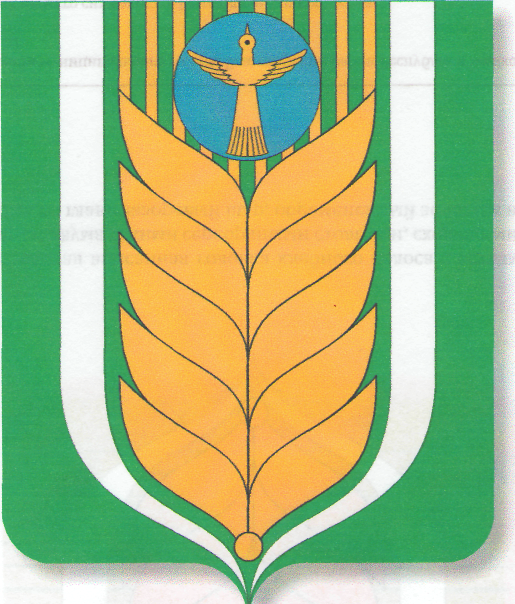 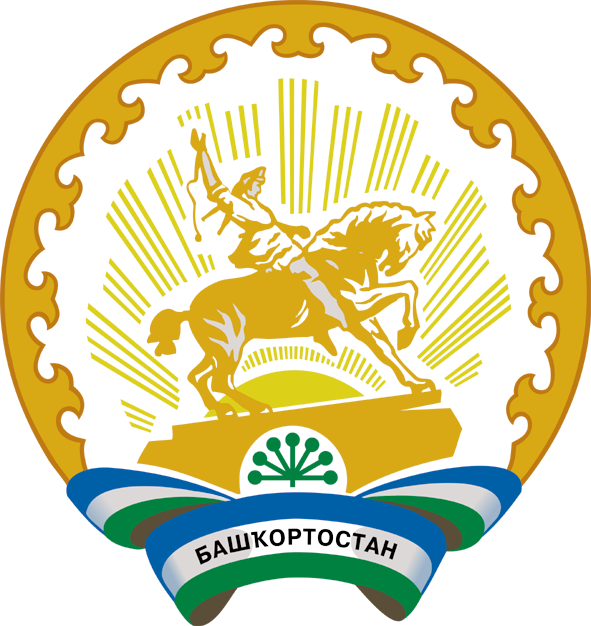 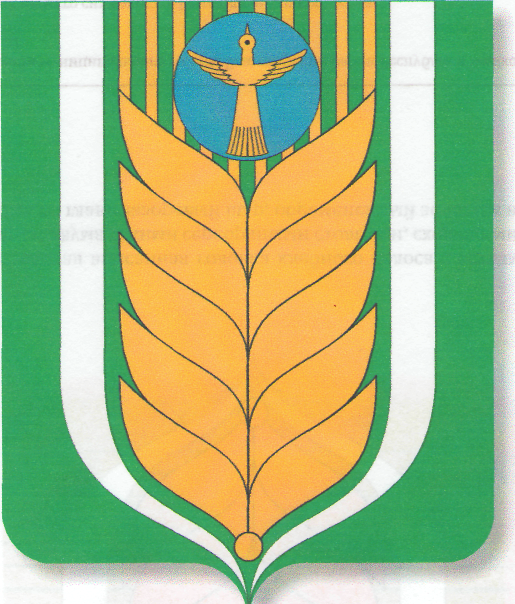 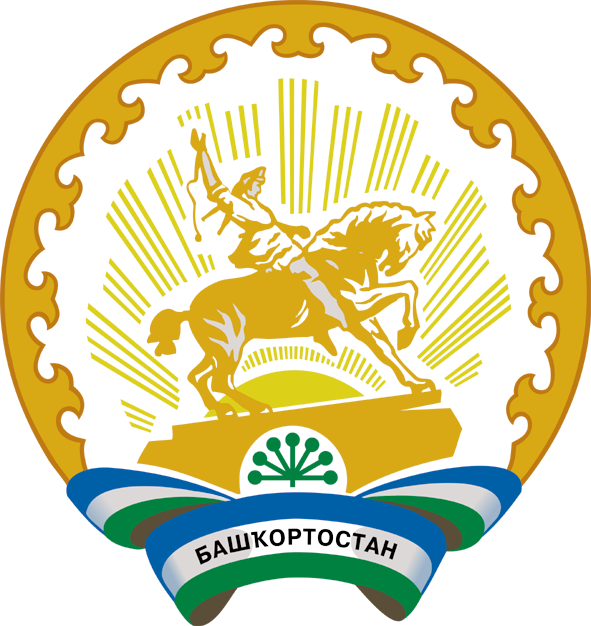 муниципаль районының Ҡашкалаша ауыл советы ауыл биләмәһе хакимияте 452747, Ҡашкалаша ауылы, Совет урамы, 56Тел. 8(34747)2-84-38 факс 2-84-90kashkalsp_blag@mail.ruАдминистрация сельского поселения Кашкалашинский сельсовет     муниципального района               Благоварский район 452747, село Кашкалаши, ул.Советская, 56Тел. 8(34747)2-84-38 факс 2-84-90kashkalsp_blag@mail.ru1. Наименование ПрограммыМуниципальная программ "Противодействие коррупции в сельском поселении Кашкалашинский сельсовет муниципального района Благоварский район Республики Башкортостан на 2019-2022 годы (далее - Программа) 2. Заказчик ПрограммыАдминистрация сельского поселения Кашкалашинский сельсовет  муниципального района Благоварский район Республики Башкортостан (далее - Администрация)3. Основной разработчик ПрограммыАдминистрация сельского поселения Кашкалашинский сельсовет  муниципального района Благоварский район Республики Башкортостан (далее - Администрация)4. Исполнители ПрограммыАдминистрация сельского поселения Кашкалашинский сельсовет  муниципального района Благоварский район Республики Башкортостан (далее – Администрация) 5. Цели Программы1. Проведение эффективной работы по предупреждению коррупции на уровне органов местного самоуправления, муниципальных служащих.2. Систематический мониторинг коррупционных факторов и эффективности мер коррупционной политики.3. Снижение рисков коррупции, ее проявлений во всех сферах жизнедеятельности общества.4. Укрепление доверия жителей сельского поселения Кашкалашинский сельсовет  муниципального района Благоварский район к местному самоуправлению.5. Активное привлечение общественных организаций и средств массовой информации к деятельности по противодействию коррупции, обеспечение открытости и доступности информации о деятельности Администрации в целом.6. Минимизация "бытовой коррупции" в сфере деятельности Администрации.7. Достижение конкретных результатов в работе по предупреждению коррупции, минимизации и (или) ликвидации последствий коррупционных правонарушений. 6. Задачи Программы1. Совершенствовать нормативно-правовое регулирование в сфере противодействия коррупции.2. Реализовать меры кадровой политики в органах местного самоуправления в целях устранения условий, порождающих коррупцию.3. Способствовать достижению максимальной прозрачности деятельности Администрации поселения.4. Повысить роль средств массовой информации, общественных организаций в пропаганде и реализации антикоррупционной политики.5. Совершенствовать координацию при взаимодействии территориальных, федеральных органов власти, органов местного самоуправления с субъектами антикоррупционной деятельности и институтами гражданского общества в сфере противодействия коррупции 7. Этапы и сроки реализации ПрограммыРеализация программы планируется в течение четырех лет с 2019 по 2022 годы 8. Целевые индикаторы (показатели) результатов Программы1. Доля граждан и организаций, сталкивающихся с проявлениями коррупции в органах местного самоуправления, муниципальных учреждениях, от общего количества опрошенных.2. Доля граждан, удовлетворенных деятельностью органов местного самоуправления по обеспечению ими реализации антикоррупционной политики в сельском поселении Кашкалашинский сельсовет  муниципального района Благоварский район Республики Башкортостан, от общего количества обратившихся. 3. Доля проведенных экспертиз нормативных правовых актов органов местного самоуправления, от общего количества принятых нормативных правовых актах.4. Уровень удовлетворенности заявителями качеством и доступностью муниципальных услуг.5. Количество опубликованных материалов антикоррупционной направленности в средствах массовой информации.6. Доля муниципальных служащих органов местного самоуправления, ознакомленных с нормативными правовыми актами, принятыми в целях противодействия коррупции, от их общей численности.7. Доля муниципальных служащих Администрации , сообщивших о получении ими подарка в связи с их должностным положением или в связи с исполнением ими служебных обязанностей, от общего количества муниципальных служащих Администрации.8. Доля вовлеченных в антикоррупционную деятельность общественных объединений, зарегистрированных и действующих на территории сельского поселения Кашкалашинский сельсовет  муниципального района Благоварский район Республики Башкортостан, в их общем количестве. По указанным показателям достижения результатов реализации Программы должен ежегодно осуществляться мониторинг. 9. Объемы и источники финансирования ПрограммыОбщий объем средств на реализацию Программы из бюджета сельского поселения Кашкалашинский сельсовет  муниципального района Благоварский район Республики Башкортостан составляет 4 тысяч рублей, в том числе по годам: в 2019 году - 1 тыс. рублей.в 2020 году - 1 тыс. рублейв 2021 году - 1 тыс. рублейв 2022 году - 1 тыс. рублей 10. Ожидаемые результаты реализации программы1. Совершенствование нормативной правовой базы по созданию системы противодействия коррупции в сельском поселении Кашкалашинский сельсовет  муниципального района Благоварский район Республики Башкортостан.2. Снижение числа коррупционных правонарушений со стороны органов местного самоуправления и их должностных лиц.3. Повышение ответственности органов местного самоуправления и их должностных лиц за принятие мер по устранению причин коррупции.4. Повышение инвестиционной привлекательности сельского поселения Кашкалашинский сельсовет  муниципального района Благоварский район Республики Башкортостан. 5. Развитие и укрепление институтов гражданского общества. 11. Система организации контроля за исполнением ПрограммыОбщее руководство и контроль за ходом реализации Программы осуществляется Главой сельского поселения.Должностные лица Администрации осуществляют руководство и контроль за ходом реализации программных мероприятий данной Программы. Контроль за выполнением программных мероприятий осуществляется в форме проведения проверок должностными лицами Администрации поселения, уполномоченными на проведение таких проверок, а также предоставление ответственными за реализацию мероприятий программы ежегодной информации о ходе исполнения программных мероприятий для заслушивания на заседаниях комиссии по противодействию коррупции. № п/пНаименование мероприятияСрок реализацииОтветственные за реализацию мероприятияСовершенствование системы мер, направленных на предупреждение и пресечение коррупции и ее проявлений в сфере деятельности Совершенствование системы мер, направленных на предупреждение и пресечение коррупции и ее проявлений в сфере деятельности Совершенствование системы мер, направленных на предупреждение и пресечение коррупции и ее проявлений в сфере деятельности Совершенствование системы мер, направленных на предупреждение и пресечение коррупции и ее проявлений в сфере деятельности 1.1.Совершенствование нормативной правовой базы по вопросам противодействия коррупции в органах местного самоуправления  2018-2022 годы Управляющий делами сельского поселения1.2.Обеспечение регулярной деятельности комиссии по противодействию коррупции 2018-2022 годы Комиссия по противодействию коррупции1.3.Утверждение плана работы комиссии по противодействию коррупции 2018-2022 годы Комиссия по противодействию коррупции1.4.Обеспечение разработки в Администрации сельского поселения Кашкалашинский сельсовет  муниципального района Благоварский район планов мероприятий по противодействию коррупции, а также внесения в них актуальных изменений и дополнений с учетом требований и норм действующего антикоррупционного законодательства 2018-2022 годы Управляющий делами сельского поселения1.5.Организация контроля выполнения планов мероприятий по противодействию коррупции в Администрации 2018-2022 годы Глава сельского поселения1.6.Проведение антикоррупционной экспертизы проектов муниципальных правовых актов, а также действующих муниципальных правовых актов, разработанных Администрацией сельского поселения  2018-2022 годы Глава сельского поселения1.7.Обеспечение обязательного направления проектов муниципальных правовых актов Администрации сельского поселения Управляющий делами сельского поселения в прокуратуру для проведения антикоррупционной экспертизы  2018-2022 годы Управляющий делами сельского поселения1.8.Обеспечение учета, обобщения, анализа, контроля и обязательного рассмотрения заключений антикоррупционной экспертизы проектов муниципальных правовых актов Администрации сельского поселения, поступающих из прокураты, управления Республики Башкортостан по делам юстиции, а также от независимых экспертов  2018-2022 годы Управляющий делами сельского поселения1.9.Обеспечение внесения изменений в муниципальные правовые акты (проекты муниципальных правовых актов) Администрации сельского поселения в соответствии с поступившими заключениями из прокураты, управления Республики Башкортостан по делам юстиции, а также от независимых экспертов, по выявленным в муниципальных правовых актах Администрации сельского поселения и их проектах коррупциогенных факторов 2018-2022 годы Управляющий делами сельского поселения1.10.Проведение с соблюдением требований законодательства о муниципальной службе ежегодных проверок достоверности и полноты представляемых муниципальными служащими, а также лицами, замещающими муниципальные должности сведений о доходах (расходах), об имуществе и обязательствах имущественного характера служащих, своих супруги (супруга) и несовершеннолетних детей. Рассмотрение выявленных фактов нарушений на заседаниях комиссии по урегулированию конфликта интересов 2018-2022 годы Управляющий делами сельского поселения1.11.Проведения проверок соблюдения муниципальными служащими ограничений, запретов и требований к служебному поведению, предусмотренных законодательством о муниципальной службе.Рассмотрение выявленных фактов нарушений на заседаниях комиссии по урегулированию конфликта интересов 2018-2022 годы Глава сельского поселения1.12.Проведение проверок информации о наличии или возможности возникновения конфликта интересов у муниципального служащего, поступающей нанимателю в установленном законом порядке.Рассмотрение выявленных фактов нарушений на заседаниях комиссии по урегулированию конфликта интересов 2018-2022 годы Глава сельского поселения1.13.Проведение в порядке, определенном представителем нанимателя (работодателя), проверок сведений о фактах обращения муниципального служащего к совершению коррупционных правонарушений.Рассмотрение выявленных фактов нарушений на заседаниях комиссии по урегулированию конфликта интересов 2018-2022 годы Глава сельского поселения1.14.Обеспечение контроля за выполнением муниципальными служащими Администрации сельского поселения обязанности сообщать в порядке, установленном действующим законодательством, о получении ими подарка в связи с их должностным положением или в связи с исполнением ими служебных обязанностей 2018-2022 годы Глава сельского поселения1.15.Размещение в соответствии с требованиями действующего законодательства на официальном сайте Администрации сельского поселения сведений о доходах (расходах), об имуществе и обязательствах имущественного характера муниципальных служащих, их супруги (супруга) и несовершеннолетних детей ЕжегодноУправляющий делами1.16.Проведение анализа обращений граждан в адрес Администрации сельского поселения на предмет наличия информации о фактах коррупции со стороны муниципальных служащих ЕжеквартальноУправляющий делами1.17.Организация контроля за качественным и своевременным рассмотрением обращений и жалоб физических, юридических лиц и индивидуальных предпринимателей, содержащих сведения о нарушениях их прав и законных интересов, а также о фактах коррупции, превышения (не исполнения) должностных полномочий, нарушении ограничений и запретов, налагаемых на муниципальных служащих ПостоянноУправляющий делами1.18.Активизация взаимодействия с независимыми экспертами, получившими аккредитацию на проведение антикоррупционной экспертизы нормативных правовых актов и их проектов, получению заключений экспертизы 2018-2022Управляющий делами1.19.Проведение анализа соблюдения запретов, ограничений и требований, установленных в целях противодействия коррупции, в том числе касающихся получения подарков отдельными категориями лиц, выполнения иной оплачиваемой работы, обязанности уведомлять об обращениях в целях склонения к совершению коррупционных правонарушений 2018-2022Управляющий делами1.20Проведение анализа на предмет аффилированности либо наличия иных коррупционных проявлений между должностными лицами заказчика и участника закупок. Обеспечение проведения аналогичного анализа в подведомственных организацияхпостоянноГлава сельского поселения1.21Рассмотрение вопросов правоприменительной практики по результатам вступивших в законную силу решений судов, арбитражных судов о признании недействительными ненормативных правовых актов, незаконными решений и действий (бездействия) государственных органов Республики Башкортостан, органов местного самоуправления и их должностных лиц в целях выработки и принятия мер по предупреждению и устранению причин выявленных нарушений1 раз в кварталГлава сельского поселения1.22Обеспечение наполнения подразделов, посвященных вопросам противодействия коррупции, в соответствии с требованиями Указа Президента Республики Башкортостан от 29.04.2014 № УП-108постоянноАдминистрацияСП Кашкалашинский сельсовет2.1.Ознакомление муниципальных служащих Администрации сельского поселения с нормативными правовыми актами, принятыми в сфере противодействия коррупции  ПостоянноУправляющий делами2.2.Организация и проведение ежегодной профессиональной подготовки, переподготовки и повышения квалификации лиц, замещающих муниципальные должности, должности муниципальной службы, в чьи должностные обязанности входит участие в реализации мер по противодействию коррупции ЕжегодноГлава сельского поселения2.3.Разъяснения муниципальным служащим Администрации порядка соблюдения ограничений и запретов, требований о предотвращении или об урегулировании конфликта интересов, обязанности уведомлять представителя нанимателя об обращениях в целях склонения к совершению коррупционных правонарушений, обязанности сообщать в порядке, установленном действующим законодательством, о получении подарка в связи с их должностным положением или в связи с исполнением ими служебных обязанностей, установленных в целях противодействия коррупции  ПостоянноГлава сельского поселения2.4.Формирование у муниципальных служащих Администрации сельского поселения негативного отношения к дарению им подарка в связи с их должностным положением или в связи с исполнением ими служебных обязанностей  ПостоянноГлава сельского поселения3.1.Размещение муниципальной программы на официальном сайте Администрации сельского поселения , изменений, вносимых в программу В течение всего периода действия программы и по мере внесения измененийУправляющий делами3.2.Размещение информации о ходе выполнения муниципальной программы и ее регулярное обновление на официальном сайте Администрации сельского поселения 2018-2022 годы Управляющий делами3.3.Наполнение официального Интернет-сайта Администрации информацией о деятельности органа местного самоуправления в сфере противодействия коррупции, а также об эффективности исполнения настоящей Программы 2018-2022 годы Управляющий делами3.4.Проведение мероприятий с участием представителей общественных организаций по проблемам борьбы с коррупцией 2018-2022 годы Глава сельского поселения3.5.Организация контроля за использованием имущества, находящегося в муниципальной собственности, в том числе переданного в аренду, хозяйственное ведение и оперативное управление ПостоянноГлава сельского поселения3.6.Организация контроля за использованием земельных участков, находящихся в муниципальной собственности, в том числе переданных в аренду, хозяйственное ведение ПостоянноГлава сельского поселения3.7.Проведение мониторинга эффективности использования земельных участков и муниципального имуществаПостоянноГлава сельского поселенияСовершенствование механизма кадрового обеспечения Администрации сельского поселенияСовершенствование механизма кадрового обеспечения Администрации сельского поселенияСовершенствование механизма кадрового обеспечения Администрации сельского поселенияСовершенствование механизма кадрового обеспечения Администрации сельского поселения4.1.Формирование кадрового резерва для замещения вакантных должностей муниципальной службы ПостоянноУправляющий делами4.2.Проведение аттестации муниципальных служащих Администрации в целях оценки и приведения в соответствие уровня квалификации занимаемой должности 2018-2022 годы Глава сельского поселенияМинимизация «бытовой коррупции» в сфере деятельности Администрации сельского поселенияМинимизация «бытовой коррупции» в сфере деятельности Администрации сельского поселенияМинимизация «бытовой коррупции» в сфере деятельности Администрации сельского поселенияМинимизация «бытовой коррупции» в сфере деятельности Администрации сельского поселения5.1.Проведение семинаров в целях выполнения муниципальными служащими Администрации сельского поселения требований действующего законодательства об уведомлении муниципальными служащими Администрацию сельского поселения о фактах обращения с целью склонения их к совершению коррупционных проявлений, о получении ими подарка в связи с их должностным положением или в связи с исполнением ими служебных обязанностей  2018-2022 годы Глава сельского поселения5.2.Проведение организационных, разъяснительных и иных мер по недопущению муниципальными служащими поведения, которое может восприниматься окружающими как обещание или предложение дачи взятки либо как согласие принять взятку или как просьба о даче взятки 2018-2022 годы Глава сельского поселения